УМВД РОССИИ ПО ИВАНОВСКОЙ ОБЛАСТИПРЕДУПРЕЖДАЕТ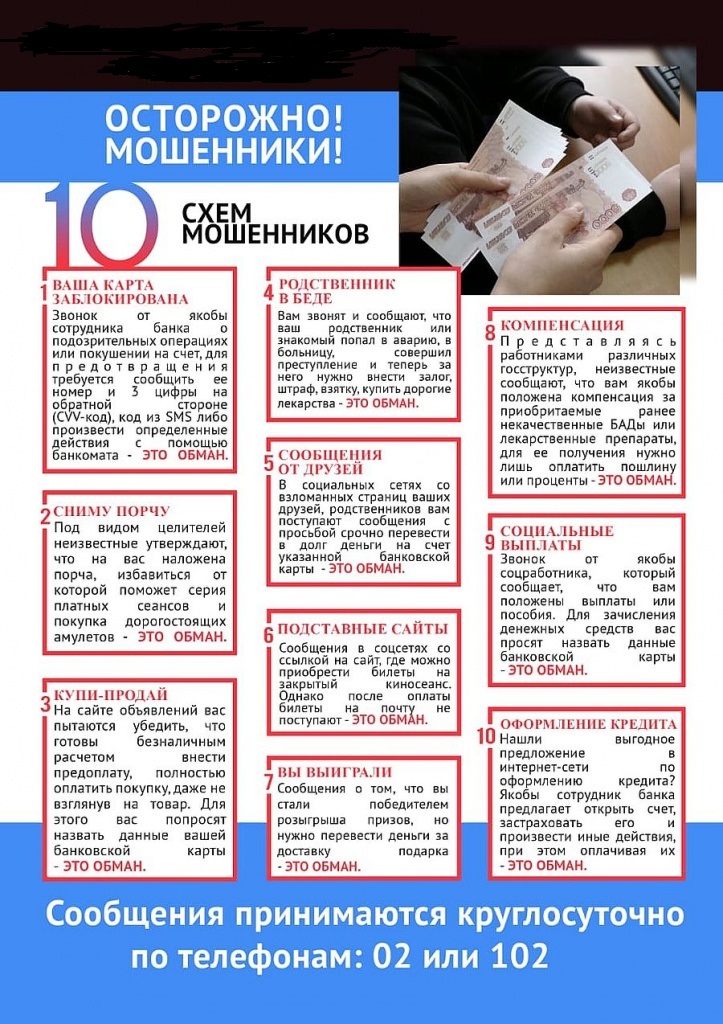 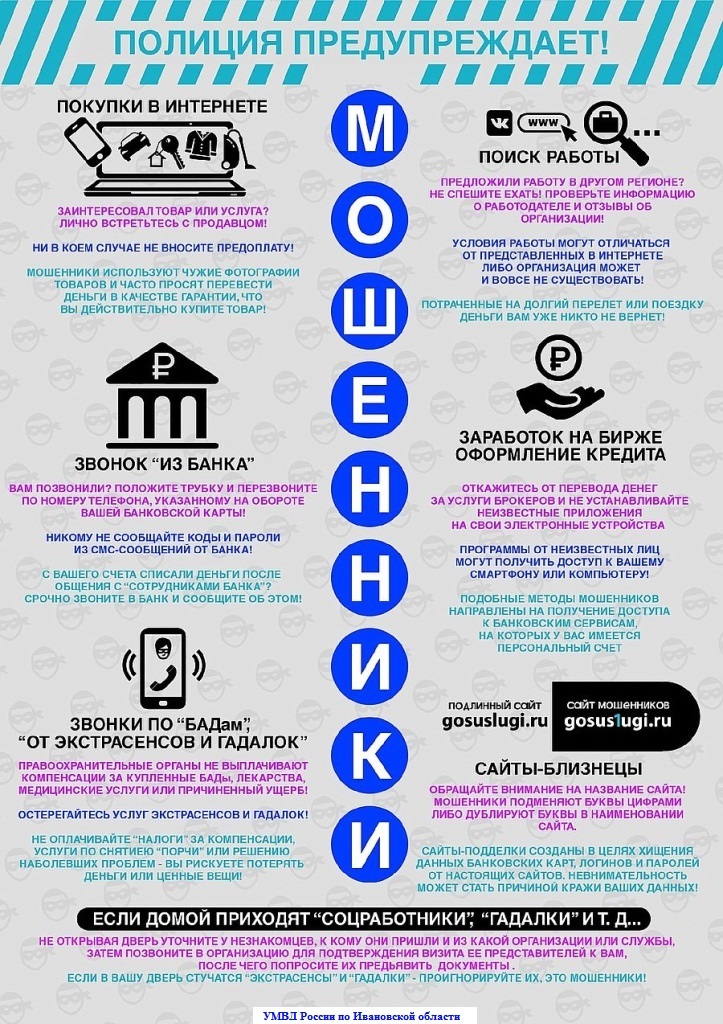 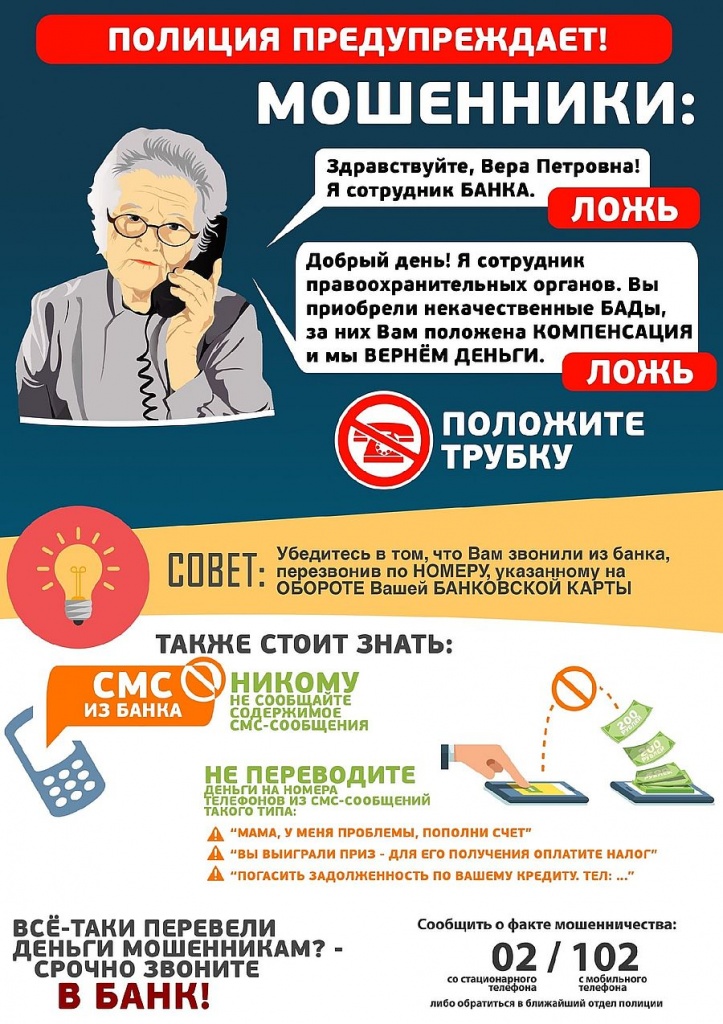 УМВД РОССИИ ПО ИВАНОВСКОЙ ОБЛАСТИ